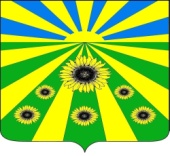 ПОСТАНОВЛЕНИЕАДМИНИСТРАЦИИ РАССВЕТОВСКОГО СЕЛЬСКОГО ПОСЕЛЕНИЯСТАРОМИНСКОГО РАЙОНАот 02.10.2018                                                                                                          № 86п. РассветО внесении изменений в постановление администрации Рассветовского сельского поселения Староминского района от 25 сентября 2015 года № 189 «Об утверждении муниципальной программы «Развитие субъектов малого и среднего предпринимательства в Рассветовском сельском поселении Староминского района»В целях приведения в соответствие муниципальной программы администрации Рассветовского сельского поселения Староминского района от 25 сентября 2015 года № 189 «Об утверждении муниципальной программы «Развитие субъектов малого и среднего предпринимательства в Рассветовском сельском поселении Староминского района», в рамках реализации Федерального закона от 24 июля 2007 года № 209-ФЗ «О развитии малого и среднего предпринимательства в Российской Федерации», руководствуясь статьей 31 Устава Рассветовского сельского поселения Староминского района, п о с т а н о в л я ю:Внести в приложение № 1 к муниципальной программе Рассветовского сельского поселения Староминского района «Развитие субъектов малого и среднего предпринимательства Рассветовского сельского поселения Староминского района, к утвержденному постановлению администрации Рассветовского сельского поселения Староминский район от 25 сентября 2015 года № 189 «Об утверждении муниципальной программы «Развитие субъектов малого и среднего предпринимательства в Рассветовском сельском поселении Староминского района» следующие изменения:Внести в приложение № 2 к муниципальной программе Рассветовского сельского поселения Староминского района «Развитие субъектов малого и среднего предпринимательства Рассветовского сельского поселения Староминского района, к утвержденному постановлению администрации Рассветовского сельского поселения Староминский район от 25 сентября 2015 года № 189 «Об утверждении муниципальной программы «Развитие субъектов малого и среднего предпринимательства в Рассветовском сельском поселении Староминского района» следующие изменения:2.1 дополнить пункт 2.1 словами:«поддержка в области инноваций и промышленного производства, ремесленничества;поддержка субъектов малого и среднего предпринимательства, осуществляющих внешнеэкономическую деятельность;поддержка субъектов малого и среднего предпринимательства, осуществляющих сельскохозяйственную деятельность»;2.2 исключить из пункта 2.4 абзацы 3, 5, 9;2.3 подпункт 2 пункта 2.6 заменить словами:«2) не выполнены условия оказания поддержки», подпункт 4 пункта 2.6 исключить;2.4 пункт 3.2, 3.3, 3.5 исключить.3. Внести изменения в приложение № 1 к положению о порядке оказания поддержки субъектам малого и среднего предпринимательства на территории Рассветовского сельского поселения Староминского района, изложив его в новой редакции:Реестр субъектов малого и среднего предпринимательства - получателей поддержки на территории Рассветовского сельского поселения Староминского районаИсполнитель____________________Специалист 1 категории администрации Рассветовского сельского поселенияСтароминского района                                                                        Е.Н. Коркишко»                                         4. Контроль за исполнением настоящего постановления оставляю за собой.5. Постановление вступает в силу со дня его обнародования.Глава Рассветовского сельского поселенияСтароминского района                                                                         А.В. ДемченкоЛИСТ СОГЛАСОВАНИЯпроекта постановления администрации Рассветовского сельского поселения Староминского района от 02.10.2018 № 86«О внесении изменений в постановление администрации Рассветовского сельского поселения Староминского района от 25 сентября 2015 года № 189 «Об утверждении муниципальной программы «Развитие субъектов малого и среднего предпринимательства в Рассветовском сельском поселении Староминского района»Проект подготовлен:специалист 1 категории администрацииРассветовского сельского поселенияСтароминского района                                                                        Е.Н. Коркишко                                                                                        «___» _____________ 2018 г.Проект согласован:специалист 1 категории администрацииРассветовского сельского поселенияСтароминского района                                                                              Л.В. Бреева                                                                                        «___» _____________ 2018 г.Проект согласован:специалист 1 категории администрацииРассветовского сельского поселенияСтароминского района                                                                           И.В. Колчина                                                                                        «___» _____________ 2018 г.Основные мероприятия программы,в том числе:ИсточникфинансированияОбъемфинанси-рования,всего,(руб.)2016 год2017 год2018 год1234567  3.Мероприятие № 3 Создание положительного имиджа малого предпринимательства:- подготовка информационных материалов по малому предпринимательству на информационных стендах;- проведение рабочих встреч, семинаров и «круглых столов» по вопросам малого и среднего предпринимательстваБюджет Рассветовского сельского поселения----6.Мероприятие № 6Субсидирование из средств бюджета Рассветовского сельского поселения части затрат на уплату процентной ставки по кредитам (займам), привлеченным субъектами малого и среднего предпринимательства.Бюджет Рассветовского сельского поселения----9.Мероприятие № 9Обеспечение участия субъектов малого предпринимательства в различных выставках, ярмарках, форумах краевого уровня, регистрация участия, аренда площадейБюджет Рассветовского сельского поселения1965049506300840010.Мероприятие № 10Приобретение стендаБюджет Рассветовского сельского поселения1000010000--Итого:Итого:296501495063008400Номер реестровой записи и дата включения сведений в реестрДата принятия решения о предоставлении или прекращении оказания поддержкиСведения о субъекте малого и среднего предпринимательства - получателей поддержкиСведения о субъекте малого и среднего предпринимательства - получателей поддержкиСведения о предоставленной поддержкеСведения о предоставленной поддержкеСведения о предоставленной поддержкеСведения о предоставленной поддержкеИнформация о нарушении порядка и условий предоставления поддержки (если имеется), в том числе о нецелевом использовании средств поддержкиНомер реестровой записи и дата включения сведений в реестрДата принятия решения о предоставлении или прекращении оказания поддержкинаименование юридического лица или фамилия, имя и (при наличии) отчество индивидуального предпринимателяидентификационный номер налогоплательщикаформа поддержкивид поддержкиразмер поддержкисрок оказания поддержкиИнформация о нарушении порядка и условий предоставления поддержки (если имеется), в том числе о нецелевом использовании средств поддержки12345678